Ciudad de México a 19 de diciembre de 2021Estimados señores de:BANCO AZTECASUCURSAL Mega Mixcoac Sta. Lucia.Por la presente, yo, Catalina Peralta Ramírez con CURP PERC561125MSPRMT03, me dirijo a ustedes con la voluntad de solicitar la cancelación mi tarjeta de crédito ORO con el número de cuenta 880-431311-33 debido a que terminé la relación laboral con la empresa para la cual prestaba mis servicios hasta la fecha y ya no me es de utilidad.Además, quisiera hacer constar que todos los pagos relacionados incluido intereses y cobros han sido formalizados en el tiempo y forma adecuado.Por tal motivo, quisiera solicitar la finalización del servicio de dicha tarjeta de crédito, por petición propia, rogando me confirmen por escrito la cancelación de la cuenta asociada. Sin más y esperando y agradeciendo su atención y pronta contestaciónAtentamenteCatalina Peralta RamírezCURP PERC561125MSPRMT03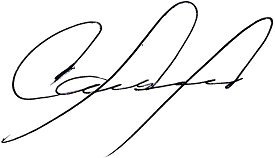 CONTACTOFray Servando Teresa de Mier 3, Jardín Balbuena, Venustiano Carranza, 15900 Ciudad de México, CDMX, MéxicoCelular: 55 4351 2334Correo electrónico:  cataper@gmail.com[Lugar y fecha]Estimados señores de:[Nombre del banco y sucursal]Por la presente, yo, [nombre] [número de identificación], me dirijo a ustedes con la voluntad de solicitar la cancelación mi tarjeta de crédito [tipo de tarjeta] [número de tarjeta] debido a que [motivo de la cancelación].Además, quisiera hacer constar que todos los pagos relacionados incluido intereses y cobros han sido formalizados en el tiempo y forma adecuado.Por tal motivo, quisiera solicitar la finalización del servicio de dicha tarjeta de crédito, por petición propia, rogando me confirmen por escrito la cancelación de la cuenta asociada. Sin más y esperando y agradeciendo su atención y pronta contestaciónAtentamente[Nombre y apellidos][Número de identificación] [Firma]CONTACTO[Datos de contacto]